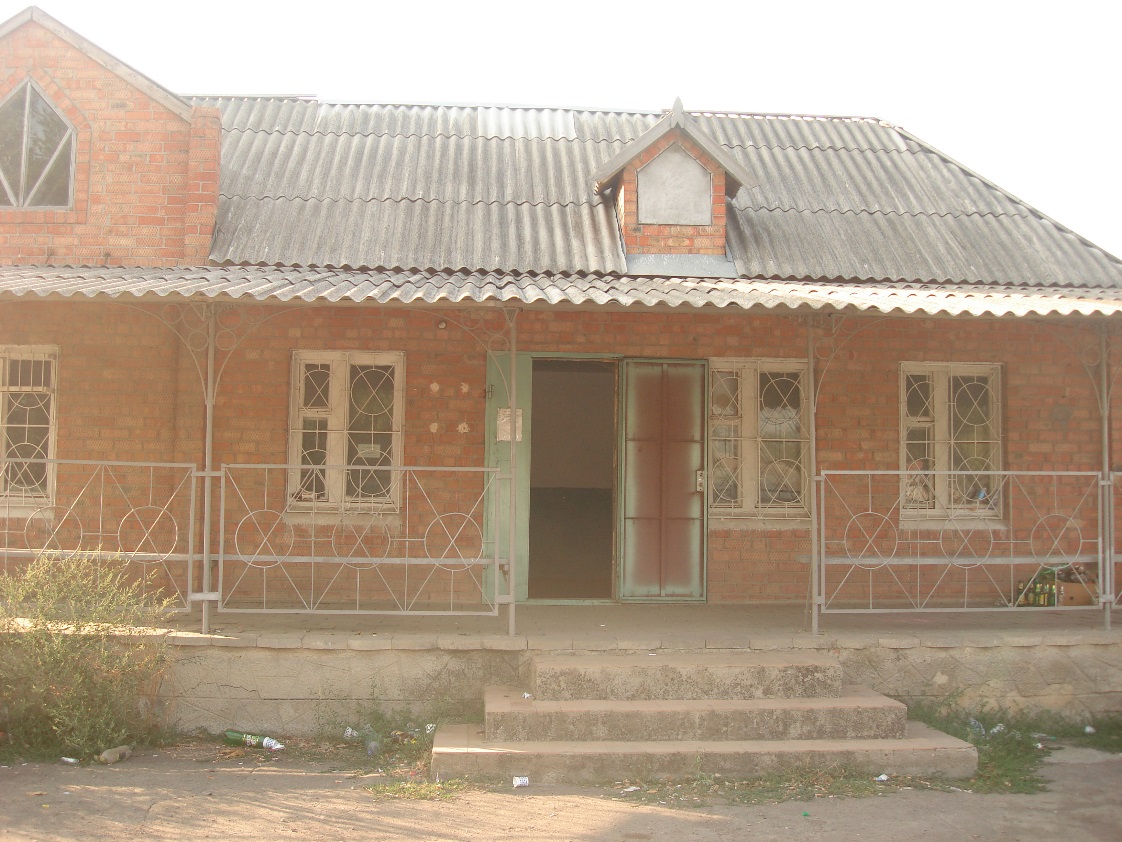 Нежилое зданиеАдрес: Краснодарский край, Ейский район,г. Ейск, ул. Армавирская, 220Кадастровый номер объекта: 23:42:0701001:284Площадь объекта: 51,4 кв.м.Материал стен:  КирпичныеГод ввода в эксплуатацию: 1997г.